СОВЕТ ДЕПУТАТОВМУНИЦИПАЛЬНОГО ОКРУГА КРЫЛАТСКОЕРЕШЕНИЕот 20.04.2017  №6/4Об утверждении схемы многомандатных избирательных округов по выборам депутатов Совета депутатов муниципального округа Крылатское в городе Москве	В соответствии со статьей 18 Федерального закона от 12 июня 2002 года № 67-ФЗ «Об основных гарантиях избирательных прав и права на участие в референдуме граждан Российской Федерации» и статьей 13 Закона города Москвы от 6 июля 2005 года № 38 «Избирательный кодекс города Москвы»,Совет депутатов решил:1. Утвердить схему многомандатных избирательных округов по выборам депутатов Совета депутатов муниципального округа Крылатское в городе Москве на 10 лет согласно приложению к настоящему решению.2. Признать утратившим силу:решение муниципального Собрания внутригородского муниципального образования Крылатское в городе Москве  от 15.11.2011  № 15/4 «О схеме  избирательных округов по выборам депутатов муниципального Собрания внутригородского муниципального образования Крылатское в городе Москве»;решение Совета депутатов муниципального округа  Крылатское от 15.11.2016  № 13/2 «О схеме  избирательных округов по выборам депутатов Совета депутатов муниципального округа Крылатское».3. Опубликовать настоящее решение в бюллетене «Московский муниципальный вестник» в течение пяти дней со дня его принятия и разместить на официальном сайте  администрации муниципального округа Крылатское vgmok.ru в сети «Интернет».4.  Направить настоящее решение в избирательную комиссию муниципального округа Крылатское в городе Москве в течение 3 дней со дня его принятия.5. Контроль выполнения настоящего решения возложить на главу муниципального округа Крылатское в городе Москве Тюрина Н.А.Глава муниципального округа Крылатское 			Н.А. ТюринПриложение к  решению Совета депутатов муниципального округа Крылатское  от 20.04.2017 №6/4Схема многомандатных избирательных округов по выборам депутатов Совета депутатов муниципального округа Крылатское  в городе МосквеПятимандатный избирательный округ № 1Число избирателей  – 26056 человек.Перечень домовладений:Крылатская ул. 29 (к. 1,. 2), 31 (к.1, 2), 45 (к. 1, 2, 3, 4)Рублевское ш. 68 к. 2 (в/ч 83466), 70 к. 5Осенняя ул. 18, 22, 25 (к.1, 2, 3, 4, 5, 6, 7), 26, 30Осенний бульвар 8 к. 1, 10 (к.1, 2), 12 (к. 2, 3, 4, 5, 7, 9), 16 (к. 1, 2), 18 (к. 1, 2), 20 (к.1, 2) Крылатские Холмы 24, 24 к. 2, 26 (к. 1, 3), 28, 28 к. 4, 30 (к. 3, 4, 5, 7, 8), 32 (к. 1, 2 3),  35 к. 3, 36 (к. 1, 2, 3), 39 (к. 1, 2), 41 (к. 1, 2), 47.Пятимандатный избирательный округ № 2		Число избирателей  – 26423Перечень домовладений:Рублевское ш. 28 к. (1, 3), 30 (к. 1, 2), 32, 34 (к. 1, 2), 36 (к. 1, 2), 38 (к. 1, 2), 40 (к.1, 3), 42 к. 2, 44 (к. 1, 2), 48, 50, 52, 60 (1-41).Осенняя ул. 2, 4 (к.1, 2), 8 к. 2, 14, 16Осенний бульвар 2, 3, 5 (к. 1, 2, 3), 6, 7 к. 2, 8 к. 2, 12 (к. 10, 11), 15, 17Крылатские Холмы 1, 3 к. 2, 7 к. 2, 15 к. 2, 21, 27 (к. 2, 3), 31, 33 (к. 1, 2, 3) 35 (к. 1, 2, 4), 37Островная ул. 10, 12, 14, 16Островной пр. 1-12избирательный округ № 1избирательный округ № 2Графическое изображение схемы многомандатных избирательных округов по выборам                              		Приложение депутатов Совета депутатов муниципального округа Крылатское                                                                   	к схеме многомандатных избирательных округовв городе Москве                                                                                                                                                                                        по выборам депутатов Совета депутатов                                                                                                                                                                                                    муниципального округа Крылатское в городе Москве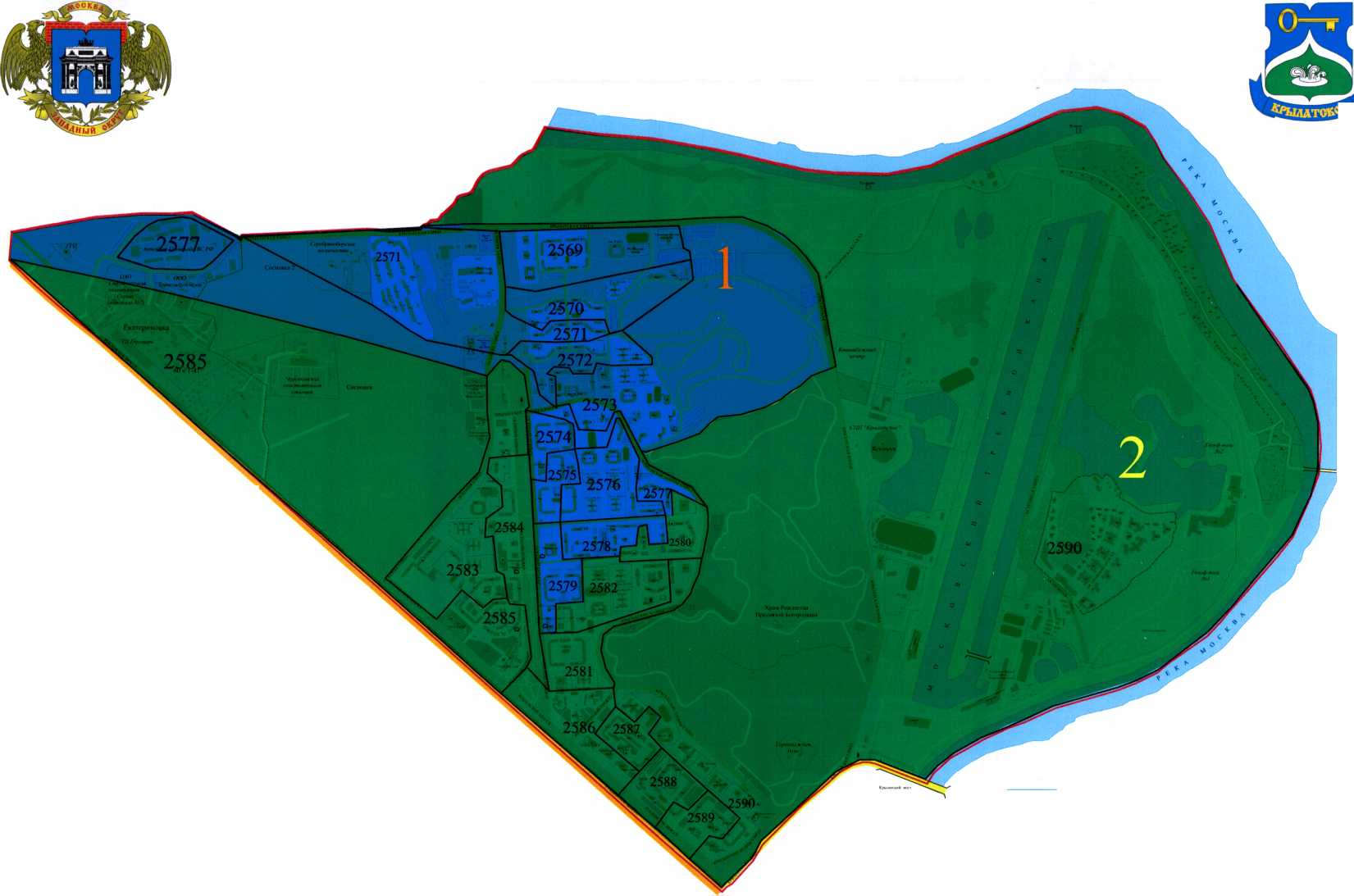 